İLANLI USUL İÇİN STANDART GAZETE İLANI FORMU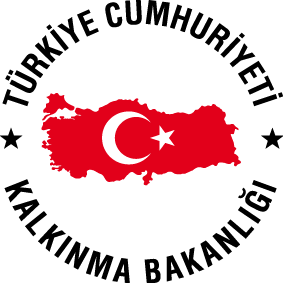 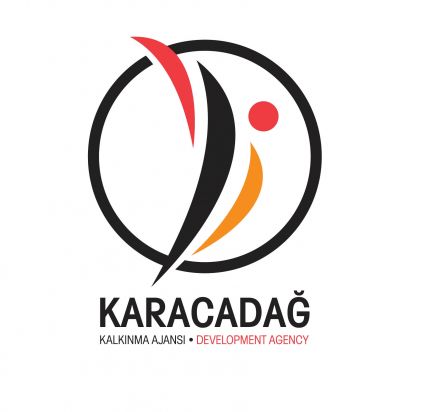 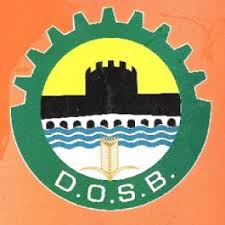 GES Yatırımı İçin Yapım İşi İlanı Diyarbakır Organize Sanayi Bölgesi Müdürlüğü Karacadağ Kalkınma Ajansı 2015 Yılı Yenilenebilir Enerji Mali Destek Programı kapsamında sağlanan mali destek ile “Diyarbakır Organize Sanayi Bölgesi Enerjisini Güneşten Alıyor Projesi” için götürü bedel GES yatırımı ihalesini sonuçlandırmayı planlamaktadır.İhale kapsamında;- 335 Kw Şebeke Bağlantılı Arazi Uygulamalı Anahtar Teslimi Fotovoltoik Güç Sistemikurulacaktır.İhaleye katılım koşulları, isteklilerde aranacak teknik ve mali bilgileri de içeren İhale Dosyası Elazığ Yolu 22. km. Organize Sanayi Bölgesi Hizmet Binası Yenişehir/Diyarbakır adresinden temin edilebilir. Teklif teslimi için son tarih ve saati: 23.12.2015, 14:00Gerekli ek bilgi ya da açıklamalar; www.diyarosb.com ve www.karacadag.org.tr adresinde yayınlanacaktır.Teklifler, 23.12.2015 tarihinde, saat 15:00’te ve Elazığ Yolu 22. km. Organize Sanayi Bölgesi Hizmet Binası Yenişehir/Diyarbakır adresinde yapılacak oturumda açılacaktır. 